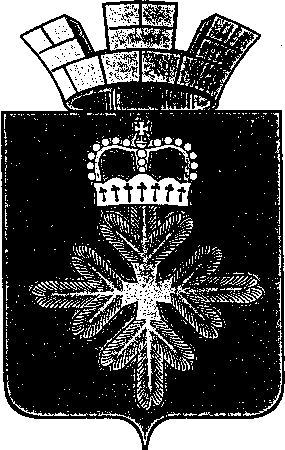 ПОСТАНОВЛЕНИЕГЛАВЫ ГОРОДСКОГО ОКРУГА ПЕЛЫМО внесении изменений в состав комиссии по координации работы по противодействию коррупции при главе городского округа Пелым на территории городского округа Пелым, утвержденный постановлением главы городского округа Пелым от 12.02.2016 № 5Руководствуясь статьей 16 Федерального закона от 06.10.2009 № 131-ФЗ «Об общих принципах организации местного самоуправления в Российской Федерации», Федеральным законом от 25.12.2008 № 273-ФЗ «О противодействии коррупции», Законом Свердловской области от 20.02.2009 № 2-ОЗ «О противодействии коррупции в Свердловской области» и в связи с кадровыми изменениямиПОСТАНОВЛЯЮ:1. Внести в состав комиссии по координации работы по противодействию коррупции при главе городского округа Пелым на территории городского округа Пелым, утвержденный постановлением главы городского округа Пелым от 12.02.2016 № 5, следующие изменения:1) Вывести из состава:- Абдуллаеву Эсмиру Ширали гызы- специалиста I категории администрации городского округа Пелым, секретаря комиссии по координации работы по противодействию коррупции при главе городского округа Пелым на территории городского округа Пелым;- Чемякину Анну Федоровну - начальника экономико – правового отдела администрации городского округа Пелым;- Семенову Ольгу Васильевну - депутата Думы городского округа Пелым.2) Ввести в состав:- Лемешеву Елену Владимировну - специалиста I категории администрации городского округа Пелым, секретаря комиссии по координации работы по противодействию коррупции при главе городского округа Пелым на территории городского округа Пелым;- Абдуллаеву Есмиру Ширали гызы - начальника экономико – правового отдела администрации городского округа Пелым;- Радецкого Валерия Андреевича - депутата Думы городского округа Пелым ( по согласованию).3) Заменить слова «исполняющий обязанности заместителя главы администрации городского округа Пелым;» на слова «заместитель главы администрации городского округа Пелым;».2. Настоящее постановление опубликовать в информационной газете «Пелымский вестник» и разместить на официальном сайте городского округа Пелым в сети «Интернет».3. Контроль за исполнением настоящего постановления возложить на заместителя главы администрации городского округа Пелым А.А. Пелевину.Глава городского округа Пелым                                                              Ш.Т. Алиевот 03.08.2017 № 22п. Пелым